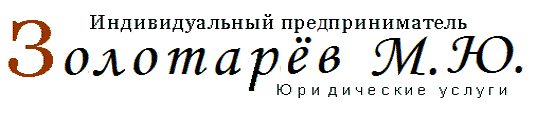 236009, Калининград, ул. Глинки, 71, тел., факс: 58-53-54, моб. 89212635119www.urist39.com, e-mail: zolotarev39@yandex.ru, Skype: muzolotarevИНН: 391400326004; ОГРНИП: 304306355800041В Калининградский гарнизонный военный судСудье Борисову А.Е.236022, г. Калининград, ул. Леонова, 9Заявитель: майор Л............... С..й Юрьевич236034, г. Калининград, ул. Емельянова, д. 34Представитель: ЗОЛОТАРЕВ Михаил Юрьевич236009, Калининград, ул. Глинки, 71Должностное лицо: командир войсковой части 06414236034, г. Калининград, ул. Емельянова, д. 34«Каждый вправе защищать свои права и свободы всеми способами, не запрещенными законом»ч. 2 ст. 45 Конституции РФ  «С плохими законами и хорошими чиновниками вполне можно править страной. Но если чиновники плохи, не помогут и самые лучшие законы»                               Отто фон Бисмарк, канцер Германской империи (1815-1898)ЗАЯВЛЕНИЕо взыскании судебных расходов по оплате услуг представителя и направлении исполнительного листа после вступление судебного акта для взыскания 29 февраля 2012 года Калининградский гарнизонный военный суд под председательством судьи БОРИСОВА А.Е., рассмотрев гражданское дело по заявлению майора Л...............А С.Ю. об оспаривании действий командира войсковой части 06414, связанных с невыплатой заявителю дополнительного материального стимулирования за 2, 3 и 4 кварталы 2011 года в соответствии с приказом Министра обороны РФ № 1010 от 26 июля 2010 года, РЕШИЛ:«Заявление Л...............А С. Ю. удовлетворить.Признать действия командира войсковой части 06414, связанные с невыплатой заявителю дополнительного материального стимулирования за 2, 3 и 4 кварталы 2011 года в соответствии с приказом Министра обороны РФ № 1010 от 26 июля 2010 года, неправомерными.Обязать командира войсковой части 06414 издать соответствующий приказ и выплатить Л...............У СЮ. дополнительное материальное стимулирование за 2, 3 и 4 кварталы 2011 года в соответствии с приказом Министра обороны РФ № 1010 от 26 июля 2010 года, исходя из расчетной суммы, установленной Министром обороны РФ в каждом из названных кварталов.Взыскать с войсковой части 06414 за счет средств, находящихся на лицевом счете ФКУ «Управление финансового обеспечения Министерства обороны РФ по Калининградской области», в соответствии со ст. 98 ГПК РФ в пользу заявителя судебные расходы, связанные с оплатой государственной пошлины, в размере 200 рублей …».В соответствии с требованиями ст. 98 ГПК РФ стороне, в пользу которой состоялось решение суда, суд присуждает возместить с другой стороны все понесенные по делу судебные расходы. При подаче заявления я уплатил государственную пошлину в размере, а за оказание юридических услуг я оплатил 5000 (пять тысяч) рублей предпринимателю ЗОЛОТАРЕВУ М.Ю., - квитанции серия АА №002771 от 06 февраля 2012 года– за составление заявления в КГВС – 3000 рублей;- квитанция серия АА  и квитанции серия АА №002672 от 29 февраля 2012 года– за участие в судебном заседании – 2000 рублей.Кроме того, за составление данного заявления мною предпринимателю Золотареву М.Ю. уплачено 500 рублей, согласно квитанции серия АА №002950.Всего подлежит мне выплатить 5500 рублей.Данные расходы разумны и справедливы, значительно ниже тех, которые предоставляют адвокаты Калининградской области.Хотя на сегодняшний день уже другая судебная практика. Так судья Центрального районного суда города Калининграда Мишина за около четырех часов работы определила сумму за оказание юридических услуг в размере 40 000 рублей, видно судья Мишина выступает в интересах данного юридического лица. В определении от 15 марта 2012 года судья Мишина записала, что «Как установлено судом интересы Л. А.В. при рассмотрении настоящего дела представлял П. А.В.. участвовавший в четырех из шести судебных заседаниях, причем первое предварительное судебное заседание состоялось 09.07.2010 года  т.е. до заключения указанного выше договора на оказание юридических услуг. Представитель ответчика готовил возражения на исковое заявление, давал пояснения по существу спора в указанных судебных заседаниях, представлял доказательства в обоснование доводов ответчика. Данные обстоятельства подтверждаются протоколами судебных заседаний, другими материалами дела.Стоимость услуг, оказанных по договору от 12.07.2010 года, определена сторонами 50 000 рублей … При изложенных обстоятельствах, основываясь на приведенной норме права, с учетом сложности дела, требований разумности суд находит возможным взыскать с Ш. Н.Н. в пользу Л. А.В. расходы, связанные с оплатой услуг представителя П. А.В.  в сумме 40 000 рублей». На основании требования гл. 7 ГПК РФПРОШУ:	1. Взыскать в установленном порядке судебные расходы за оказание услуг представителя и почтовые расходы в мою пользу. 	2. Рассмотреть заявление в законом, установленный срок;	3. Выдать копию судебного акта в законом установленный срок моему доверителю.	4. После вступления определения в законную силу направить исполнительный лист для исполнения в законом установленном порядке.Приложение:1. Копия заявления - 1 экз.2. Оригиналы квитанций и их копии.Дата подачи заявления: «___» апреля 2012 года гвардии майор _____________ С.Ю. Л...............